Daily Food Record InstructionsThe information you record in your daily food record will provide us a detailed account of what you eat each day. Please complete this Daily Food Record for 3 full days. Please try to include at least 1 weekend day (days do not need to be consecutive). Time: Write the time of day you ate the food.Food Item: In these columns, write down the type of food you ate or liquid you consumed. Be as specific as you can. Include sauces and gravies. Don't forget to write down "extras," such as salad dressing, mayonnaise, butter, sugar and ketchup. Also include any glasses of water or other drinks consumed.Amount: Record an approximate portion size. Use the guide below to help you estimate.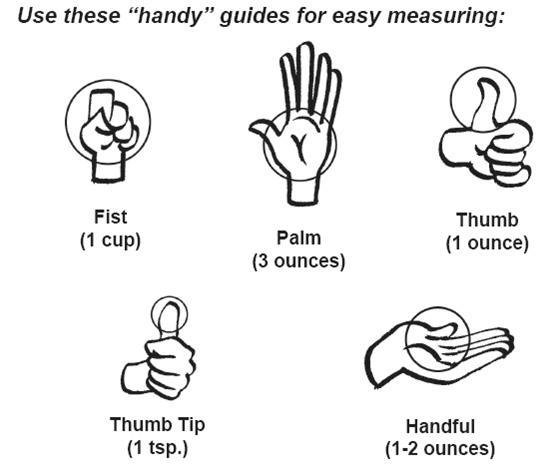 Description and How Prepared: Include information about the brand of food, the restaurant it was from, and how it was prepared (e.g. baked, fried…).Helpful Hints:Don't change your eating habits while you're keeping your food diary. Just continue to eat as you normally would.Tell the truth. We aren’t here to judge your eating habits!Some basic rules to remember:Write down everythingKeep your form with you all day, and write down everything you eat or drink. A piece of chocolate or a couple of biscuits may not seem much at the time but they all add up.Do it nowDon't depend on your memory at the end of the day. Record your eating as you go. You will find an example on the next page.EXAMPLE Daily Food RecordName:____Adam Brown_____________________		Day & Date of Intake:  Friday  11/03/2016	Daily Food RecordName: ____________________________Day/Date of Intake: _____________________Record food items as completely as possible.Don’t forget beverages, including alcoholic beverages, sodas, and water.    Include preparation method or other details that may help describe the food, for example: indicate whether a chicken breast is baked, grilled, breaded, fried, etc. or whether vegetables are raw, steamed, sautéed, fried, etc. If you are taking supplements (like fish oil) fill those in as well, and include the amount and brand of supplements taken. Daily Food RecordName: ______________________________Day/Date of Intake: ______________________Record food items as completely as possible.Don’t forget beverages, including alcoholic beverages, sodas, and water.    Include preparation method or other details that may help describe the food, for example: indicate whether a chicken breast is baked, grilled, breaded, fried, etc. or whether vegetables are raw, steamed, sautéed, fried, etc. If you are taking supplements (like fish oil) fill those in as well, and include the amount and brand of supplements taken. Daily Food RecordName: _____________________________Day/Date of Intake: ______________________Record food items as completely as possible.Don’t forget beverages, including alcoholic beverages, sodas, and water.    Include preparation method or other details that may help describe the food, for example: indicate whether a chicken breast is baked, grilled, breaded, fried, etc. or whether vegetables are raw, steamed, sautéed, fried, etc. If you are taking supplements (like fish oil) fill those in as well, and include the amount and brand of supplements taken. MealTimeOf DayFood ItemAmountDescription(Brand or restaurant)How Prepared(if applicable)Breakfast8:30amCheerios1 ½ cupGeneral MillsBreakfastsugar2 tspBreakfast2% milk1 cupPurityBreakfastFresh blueberries¾ cupBreakfastOrange juice½ cupBreakfastWater 1 cupBreakfastFish oil capsules2 NutraLife Fish Oil 1500 mgBreakfastLunch12:45pmTurkey sub6 inSubwayLunch   including shredded lettuce¼ cupShredded Lunch   and tomato¼ cupSlicedLunch   on wheat breadLunch   with Cheddar Cheese Slices2 ozLunch   with mayonnaise1 TbspLunchBaked Lays Orig. Potato Crisps1 ozFrito-LayLunchDiet Coke16 fl ozDinner7:00pmSalmon fillet5 oz bakedDinner   with Diced Raw Tomato½ cupDinner   and Diced Raw Onion½ cupDinner   and White Wine for Cooking½ cupDinner   and Ground Black Pepper¼ tspDinnerLong Grain Brown Rice¾ cupCookedDinnerSaladTossedDinner   Romaine Lettuce2 cupsShreddedDinner   Raw Carrots1/3 cupSlicedDinner   Raw Tomatoes½ cupDicedDinner   with Italian Dressing2 TbspDinnerWhite wine5 fl ozSnacks3:00pmApple1 mediumSnacksPeanut butter1 tbspPeter Pan creamySnacksBottled water12 fl ozSnacks8:00pmPeanut M and M’s10Shared pkg with friendSnacksWater with lemon2 cupsSnacks10:00pmPopcorn Light Natural Flavor2 cupsOrville MicrowavedSnacksGreen tea 1 cupMealTimeOf DayFood ItemAmountDescription(Brand or restaurant)How Prepared(if applicable)BreakfastBreakfastBreakfastBreakfastBreakfastBreakfastBreakfastBreakfastLunchLunchLunchLunchLunchLunchLunchLunchLunchDinnerDinnerDinnerDinnerDinnerDinnerDinnerDinnerDinnerDinnerDinnerDinnerSnacksSnacksSnacksSnacksSnacksSnacksMealTimeOf DayFood ItemAmountDescription(Brand or restaurant)How Prepared(if applicable)BreakfastBreakfastBreakfastBreakfastBreakfastBreakfastBreakfastBreakfastLunchLunchLunchLunchLunchLunchLunchLunchLunchDinnerDinnerDinnerDinnerDinnerDinnerDinnerDinnerDinnerDinnerDinnerDinnerSnacksSnacksSnacksSnacksSnacksSnacksMealTimeOf DayFood ItemAmountDescription(Brand or restaurant)How Prepared(if applicable)BreakfastBreakfastBreakfastBreakfastBreakfastBreakfastBreakfastBreakfastLunchLunchLunchLunchLunchLunchLunchLunchLunchDinnerDinnerDinnerDinnerDinnerDinnerDinnerDinnerDinnerDinnerDinnerDinnerSnacksSnacksSnacksSnacksSnacksSnacks